УТЁВОЧКАГазета сельского поселения Утевка муниципального района Нефтегорский   Самарской областиСоучредители -  Администрация сельского поселения Утевка муниципального района Нефтегорский Самарской области и Собрание представителей сельского поселения Утевка  муниципального района Нефтегорский № 11	                                                                        от 04.11 .2021  года________________________________________________________                                        Уважаемые  односельчане!Администрация сельского поселения Утевка рада Вам сообщить, что очередь проект «Живи Родник, живи »- расчистка озера Приказное в селе Утёвка»завершен.Работы выполнены благодаря участию в  государственной программе Самарской области «Поддержка инициатив населения муниципальных образований в Самарской области» на 2017-2025 годы, разработанная Ассоциацией «Совет муниципальных образований Самарской области» совместно с Администрацией Губернатора Самарской области (программа «Содействие»).В ходе реализации проекта дно озера Приказное расчищено до материкового состояния от иловых отложений,  густорастущих порослей камыша,  болотистой растительности  и дикорастущего кустарника и мелколесья, захватившего обмелевшие части озера. Расчистка производилась в несколько этапов. Первым этапом к работе были привлечены сторожилы нашего села, охотники-рыболовы и экологи, которые с энтузиазмом откликнулись на просьбу и приняли самое активное участие. С их помощью, для уточнения местонахождения родников и толщины иловых отложений , в целях сохранения материкового дна,  были сделаны разведочные шахты в разных точках озера. Это позволило определить толщину слоя иловых отложений  и определить  жизнеспособность родников.Было решено дно озера поделить на условные сектора  и начать расчистку с мелководной части озера со стороны ул.Озерная и закончить в секторе, в районе ул.Пролетарская. Для контроля выемки объема грунта, к работе привлекались  независимыекадастровые инженеры: ООО Геокадсервис . Ими составлены картограммы выемки грунта, определяющие объем работ.Иловые отложения вывезены и сбуртованы  на территории бывшего карьера .В результате реализации проекта достигнута поставленная цель –очистить озеро от иловых отложений и открыть родники. Мы получили готовую для приема весенних талых вод площадь водоема.  Теперь весенние  талые воды помогут родникам и ключам заработать в полном объеме и восстановить водный баланс озера. Свою дальнейшую задачу мы видим в дальнейшем благоустройстве береговой зоны озера Приказное, в восстановлении нарушенной экосистемы.  Фото объекта до реализации проекта: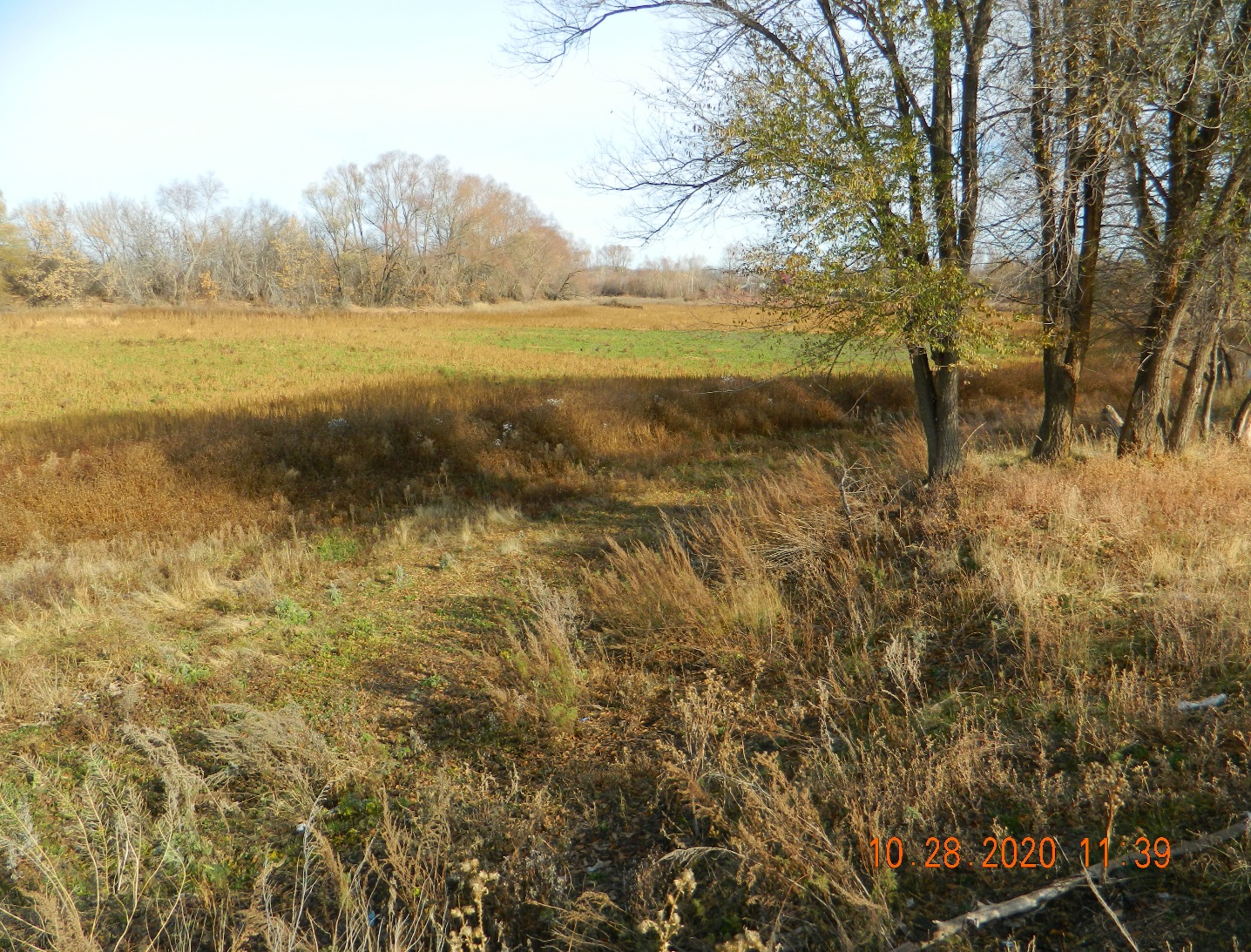 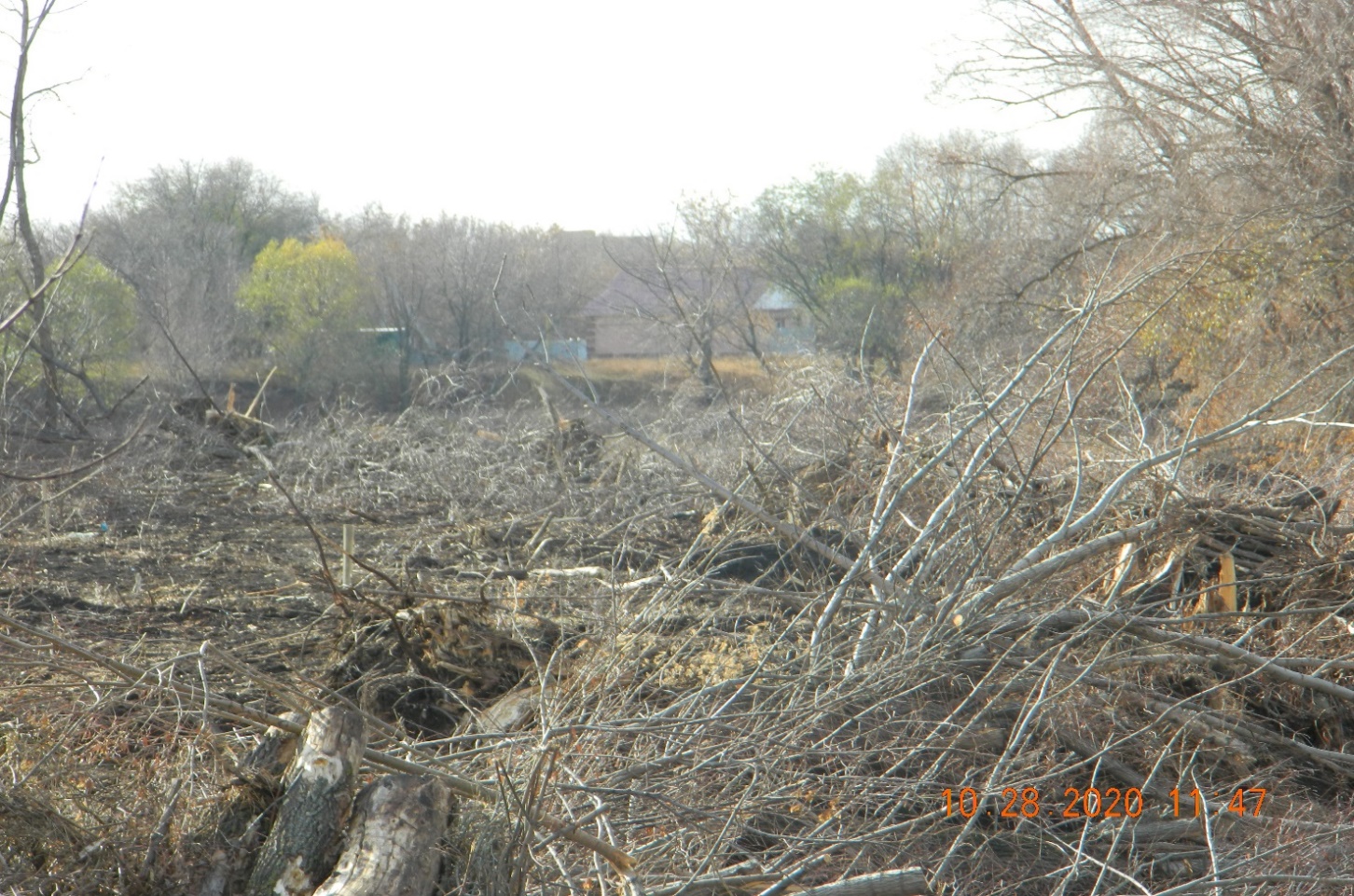 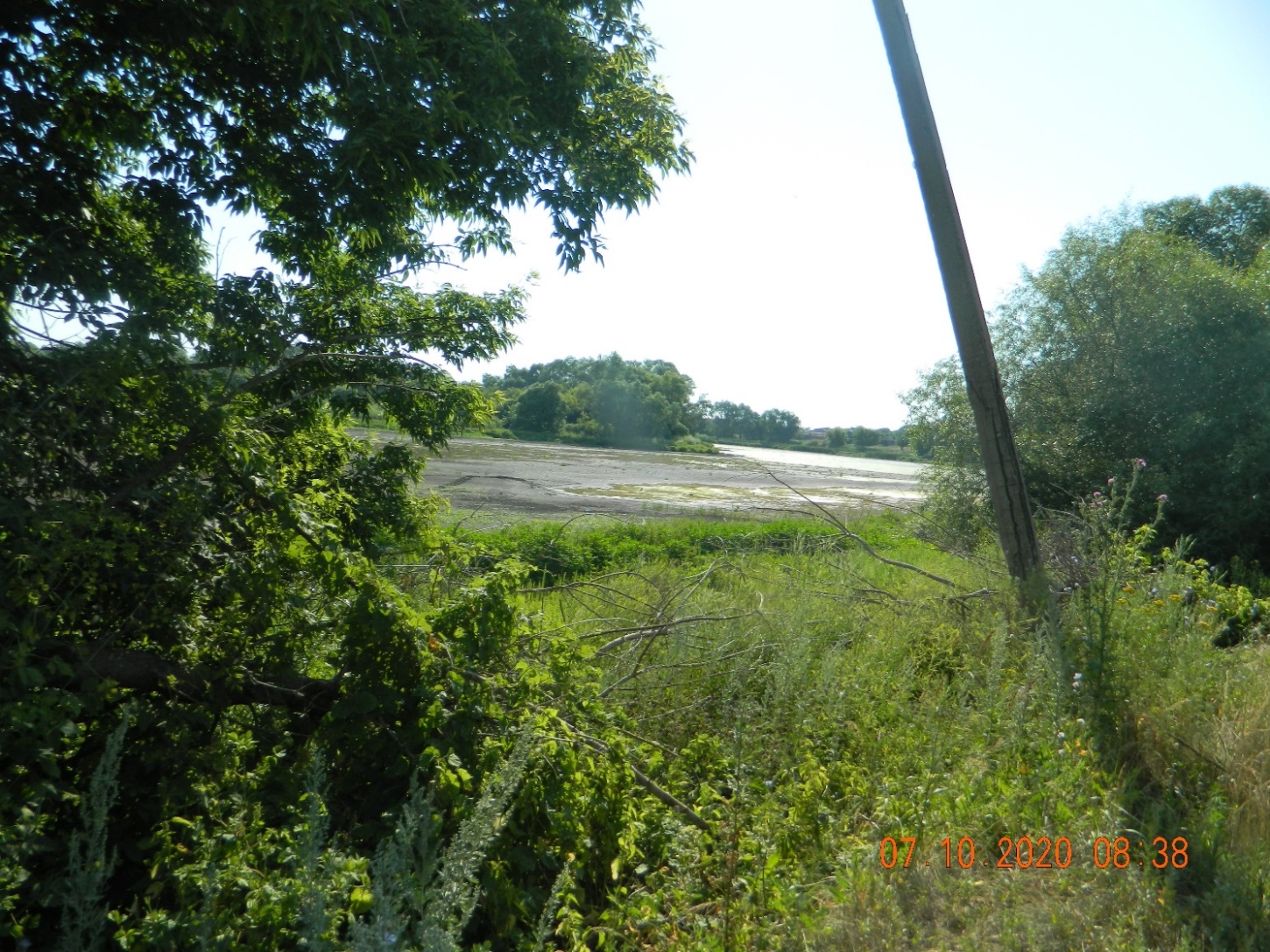 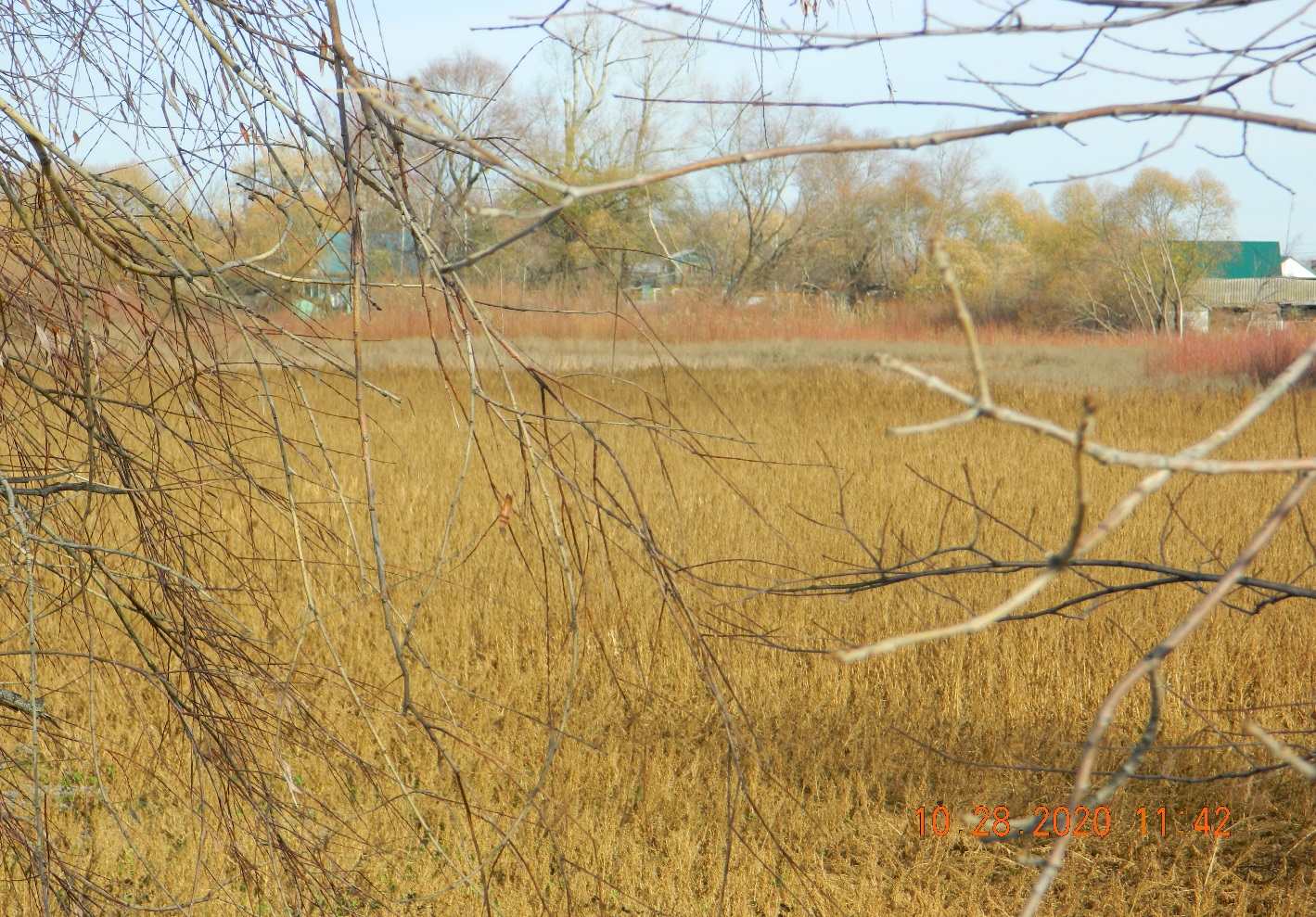 Существующее состояние объекта: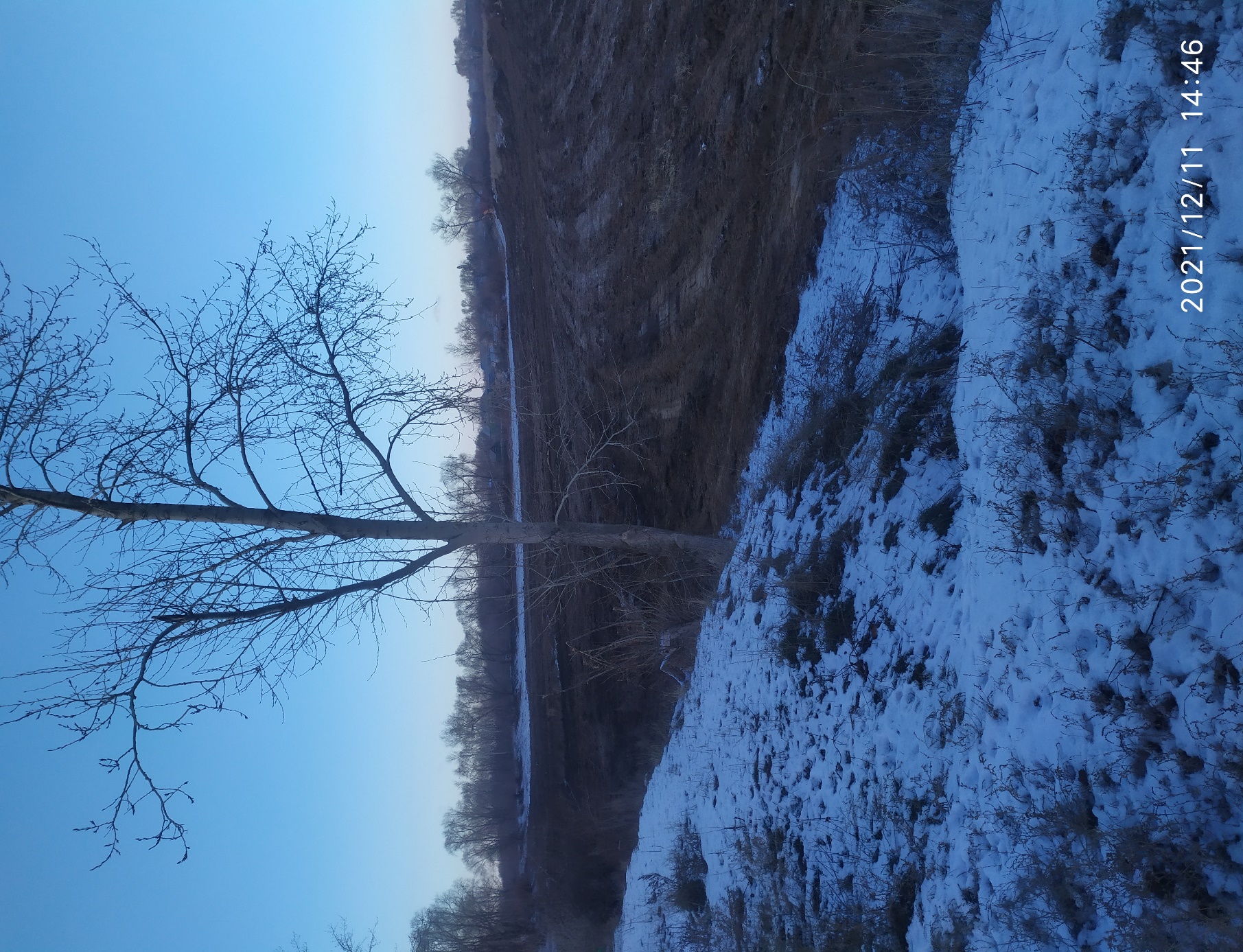 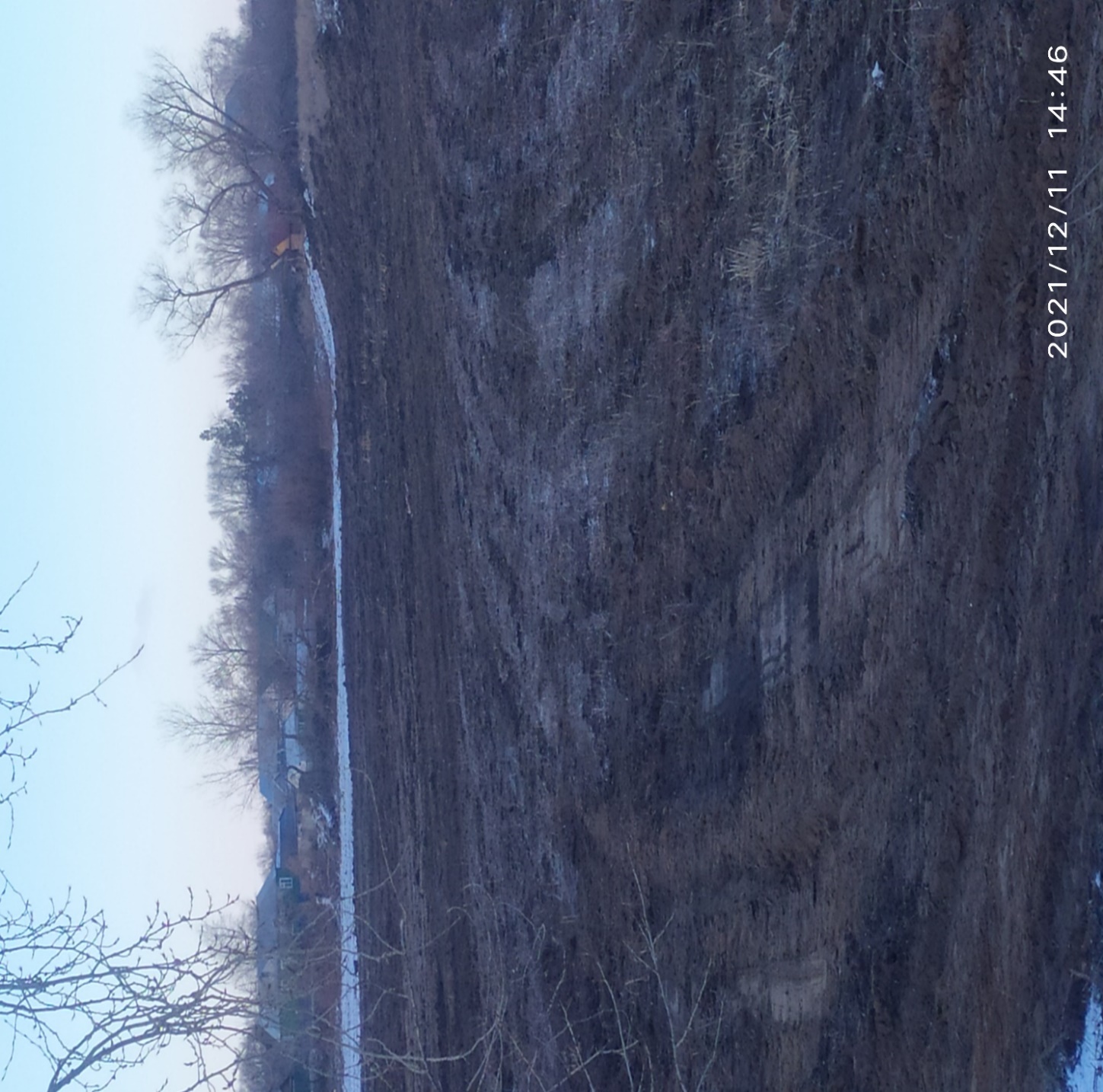 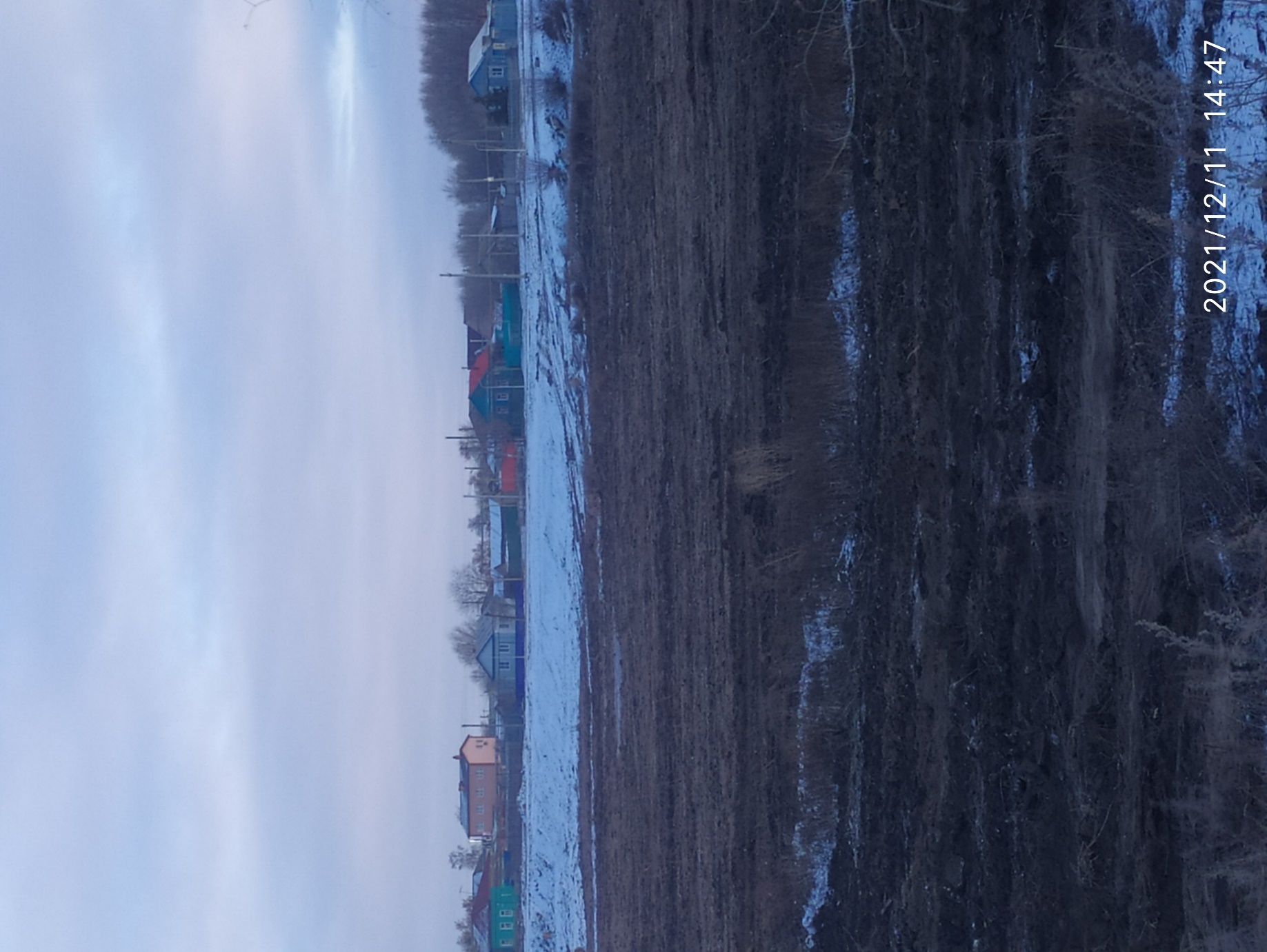 